I.Đọc thành tiếng (6 điểm)II. Đọc thầm bài văn và làm bài tập ( 4 điểm)Ngoan nhất nhàMẹ ơi! Con được cô khenChữ con tập viết đẹp lên, mẹ nàyCô con còn dặn chiều nay:“Trước khi ăn phải rửa tay kĩ càng”Mẹ thơm má bé dịu dàng:“Vâng lời cô dặn, con ngoan nhất nhà”.(Theo Anh Đào)Dựa vào nội dung ở bài đọc trên, em hãy trả lời các câu hỏi sau:Câu 1. Tìm trong bài đọc và ghi lại tiếng có vần ang ( 0,5 điểm)….………………………………………………………………………………….Câu 2. Khoanh vào trước câu trả lời đúng(1) Bạn nhỏ trong bài được cô khen vì: ( 0,5 điểm)a) Bạn ấy được điểm mười      b) Bạn ấy ăn ngoan     c) Bạn ấy viết đẹp lên(2) Cô giáo dặn bạn nhỏ điều gì? ( 0,5 điểm)a) Phải chơi nhiều    b) Phải ăn ngoan    c) Phải rửa tay kĩ trước khi ănCâu 3. Theo lời mẹ, nếu vâng lời cô giáo dặn thì bạn nhỏ sẽ là:(Đánh dấu x vào cột sao cho phù hợp) ( 0,5 điểm)Câu 4. Trước khi ăn, con phải làm gì? ( 1 điểm)….………………………………………………………………………………….Câu 5: Viết 2 tiếng có vần oan ( 1 điểm)………………………………………………………………………………………I.Tập chép ( 6 điểm)Nhớ lời mẹ dạy  Mẹ dạy em khi gặp người cao tuổi, con cần khoanh tay và cúi đầu chào hỏi rõ ràng, đó là những cử chỉ lễ phép, lịch sựII. Bài tập (4 điểm)Bài tập 1. Điền vào chỗ trống c hoặc k: ( 1 điểm)Bạn nhỏ gửi lời chào lớp Một, chào ...ô giáo ...ính mến. Xa cô nhưng bạn luôn ghi nhớ lời cô dạy.Bài tâp 2. Điền vần uôn/ uôm ( 1 điểm)ch……… ch………..                       vàng x……..nh……… vải                                    c…… giấyBài tập 3: Nối các từ ở cột A với từ ở cột B để tạo thành câu thích hợp (theo mẫu): ( 1 điểm)Bài tập 4: Quan sát tranh và viết một câu nói phù hợp với tranh (1 điểm)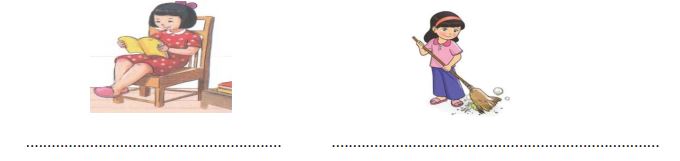 HƯỚNG DẪN CHÂM KTĐK CUỐI NĂMNăm học: 2021 – 2022Môn Tiếng Việt.A. Bài kiểm tra đọcI.Đọc thành tiếng (6 điểm)II. Đọc thầm bài văn và làm bài tập ( 4 điểm)Ngoan nhất nhàMẹ ơi! Con được cô khenChữ con tập viết đẹp lên, mẹ nàyCô con còn dặn chiều nay:“Trước khi ăn phải rửa tay kĩ càng”Mẹ thơm má bé dịu dàng:“Vâng lời cô dặn, con ngoan nhất nhà”.(Theo Anh Đào)Dựa vào nội dung ở bài đọc trên, em hãy trả lời các câu hỏi sau:Câu 1. Tìm trong bài đọc và ghi lại tiếng có vần ang: càng, dàng ( 0,5 điểm)Câu 2. Khoanh vào trước câu trả lời đúng(1) Bạn nhỏ trong bài được cô khen vì: ( 0,5 điểm)c) Bạn ấy viết đẹp lên(2) Cô giáo dặn bạn nhỏ điều gì? ( 0,5 điểm)c) Phải rửa tay kĩ trước khi ănCâu 3. Theo lời mẹ, nếu vâng lời cô giáo dặn thì bạn nhỏ sẽ là:(Đánh dấu x vào cột sao cho phù hợp) ( 0,5 điểm)Câu 4. HS trả lời đúng, không có lỗi chính tả được 1 điểmCâu 5: HS tìm đúng 2 tiếng được 1 điểm.B. Bài kiểm tra viếtI.Tập chép ( 6 điểm)II. Bài tập (4 điểm)Bài tập 1. Mỗi vị trí đúng được 0,25 điểmBài tâp 2. Mỗi vị trí đúng được 0,25 điểmBài tập 3: Nối các từ ở cột A với từ ở cột B để tạo thành câu thích hợp (theo mẫu): ( 1 điểm)Bài tập 4: Nói đúng về nội dung bức tranh thành câu được 1 điểmPHÒNG GD & ĐT QUẬN LONG BIÊNTRƯỜNG TIỂU HỌC GIA THƯỢNG Họ và tên HS:…………………………………Lớp: 1A….Thứ          ngày       tháng        năm 202….BÀI ÔN KIỂM TRA ĐỊNH KÌ HỌC KÌ IINăm học 2021 – 2022Môn Tiếng Việt – Lớp 1ĐiểmNhận xét của giáo viên…………………………………………………………………………………………………………………………………………………………………………………………………………………………………ÝĐúngSaiHọc sinh tiến bộCon ngoan nhất nhàHọc sinh giỏi của trườngĐiểmNhận xét của giáo viên…………………………………………………………………………………………………………………………………………………………………………………………………………………………………PHÒNG GD & ĐT QUẬN LONG BIÊNTRƯỜNG TIỂU HỌC GIA THƯỢNG Họ và tên HS:…………………………………Lớp: 1A….Thứ          ngày       tháng        năm 202….BÀI ÔN KIỂM TRA ĐỊNH KÌ HỌC KÌ IINăm học 2021 – 2022Môn Tiếng Việt – Lớp 1\Cột ACột BBuổi sángcả nhà cùng nhau ăn tối và xem ti vi.Buổi trưatất cả mọi người đều đi ngủ.Buổi tốichúng em ngủ trưa ngay tại lớp.Đêm khuyachú gà gáy ò ó o chào ông mặt trời.\ÝĐúngSaiHọc sinh tiến bộxCon ngoan nhất nhàxHọc sinh giỏi của trườngxCột ACột BBuổi sángcả nhà cùng nhau ăn tối và xem ti vi.Buổi trưatất cả mọi người đều đi ngủ.Buổi tốichúng em ăn và ngủ trưa ngay tại lớp.Đêm khuyachú gà gáy ò ó o chào ông mặt trời.